Law 法律INTRODUCTIONWhat is law?They are rules 规则 for a peaceful和平 civilized文明的; 有教养的 society 和平共处.I think it’s a bond 结 between people to help increase添加 our freedom 自由.For example, the law against stealing 盗 increases添加 our freedom自由 to own 拥有 things 东西.The law against murder 杀害 increases our freedom to live 生活.ALTERNATIVES 另外的 TO LAWAnarchy 混乱 is the alternative to law.Anarchy might sound like fun to teenagers, but when no-one works, and no-one gets an education, millions of people starve to death 饿死 èsǐ. Rape 强奸 and murder 谋杀 become commonplace 平凡. BRIEF HISTORY OF LAWCode of HammurabiThe Code of Hammurabi is a Babylonian古巴比伦 law code, dating to about 1700 BC. It is one of the oldest writings in the world. The sixth Babylonian king, Hammurabi, made the code. The Code has of 282 laws, with different punishments刑. How much someone was punished depended据 on their status等级, 身份, for example a slave奴婢 was punished more than a free自由 person.Some of Hammurabi’s laws:22. If any one is robbing抢走 another person, then he shall be put to death.53. If any one be too lazy懒惰 to keep his dam大坝 in working, and the dam break决堤 and all the fields农作物 be flooded大水, then shall he will be sold卖 for money.129: If a man's wife be surprised惊讶 [having intercourse 性关系] with another man, both shall be tied系, 结, 绑 and thrown into the water, (drowned灭顶) but the husband丈夫 may forgive原谅 his wife老婆 and the king his slaves.Adultery 通奸 tōngjiān195. If a son strike his father, his hands shall be [cut] off. 断线, 阻隔, 斩断196: If a nobleman, ,  put out the eye of another nobleman, his eye shall be put out. DISCUSSIONWhat do you think should be the penalty for:Crimes 罪行zuìxíngRobbery 抢走 盗 dào?Murder 杀害 shāhài?Rape 强奸 qiángjiān?A son striking 打 his father?Tax evasion 偷税 tōushuì?Possible punishments 惩罚 chéngfá Hebrew 希伯来的 Law, The Torah 律法According to Jewish犹太 tradition传说 the Torah was given by God 神 to Moses摩西, in 1312 BCE at Mount SinaiThe most important laws are these: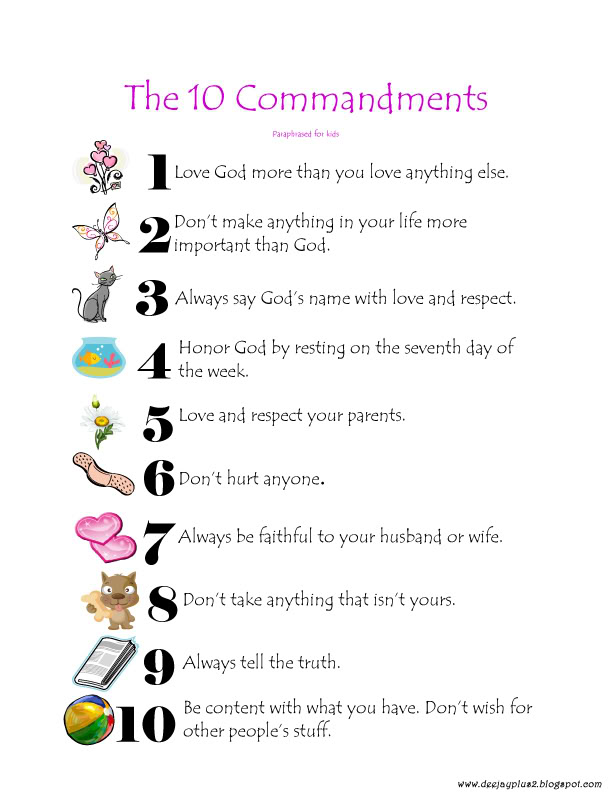 British LawMAGNA CARTAThe most important set of laws in England in the Magna Carta.大宪章（1912年英国大封建领主迫使英王约翰签署的保障部分公民权和政治权的文件）This set of laws gives people a lot of freedom.England also has something called: Common Law普通法（与衡平法对称），判例法，习惯法AMERICAN LAWThe most important American laws are in the Constitution. 宪法 xiànfǎAmerican law is complicated 复杂的 fùzá de because there are many kinds of law, including statutory laws 成文法, state laws 州法律, municipal laws 市政法 and laws based on precedence 优先权 from judges 法官 fǎguān. American courts 法庭 will also consider British Common law 普通法. SOME MAJOR BRANCHES 分科 OF LAWTrade Law 贸易法 and International Trade LawTax Law 税法 shuì fǎFamily Law 家庭法 jiātíngfǎReal Estate Law 房地产法 fáng dì chǎn fǎPatent Law 专利法 zhuānlìfǎWills 遗嘱 yízhǔCriminal Law 刑法 xíngfǎ VOCABULARY Law 法律 fǎlǜ Rules 规则 guīzéAnarchy: 混乱 hùnluànStarve (to death) 饿死 èsǐCivilized 文明的 wénmíng dePeaceful和平 hépíngBond 结 jiéIncrease添加 tiānjiāFreedom自由 zìyóuSteal = rob 盗 dàoOwn 拥有 yōngyǒuThings 东西 dōngxiMurder 杀害 shāhàiRape 强奸 qiángjiānLive 生活 shēnghuóCode of Hammurabi – ancient 古老的 gǔlǎo de laws from 1700 BCBabylonian 巴比伦尼亚 bā bǐ  lún ní yàPunishments 刑 xíng Depending on = according to 依 yīStatus 等级 děngjíSlave 奴隶 núlìLazy 懒惰 lǎnduòSurprise  惊讶 jīngyà (very surprised is: astonished)Intercourse: 性关系 xìngguānxìAdultery 通奸) tōngjiānForgive 原谅 yuánliàngStrike 打 dǎCrimes 罪行 zuìxíngPunishments 惩罚 chéngfáJewish 犹太 Yóutài deGod 神 shénRespect 尊敬 zūnjìngMagna Carta 大宪章 dà xiànzhāngCourt 法庭 fǎtíngJudge 法官 fǎguānComplicated 复杂的 fùzá deBranches 分科 fēnkēTrade Law 贸易法 mào yì fǎTax Law 税法 shuì fǎFamily Law 家庭法 jiā tíng fǎReal Estate Law 房地产法 fáng dì chǎn fǎPatent Law 专利法 zhuānlìfǎWills 遗嘱 yízhǔCriminal Law 刑法 xíngfǎ 